Patient Portal Instructions: Dr. Elizabeth GeorgeActivate your patient portal by clicking the “Portal Link” button from the email that you have provided to the practice 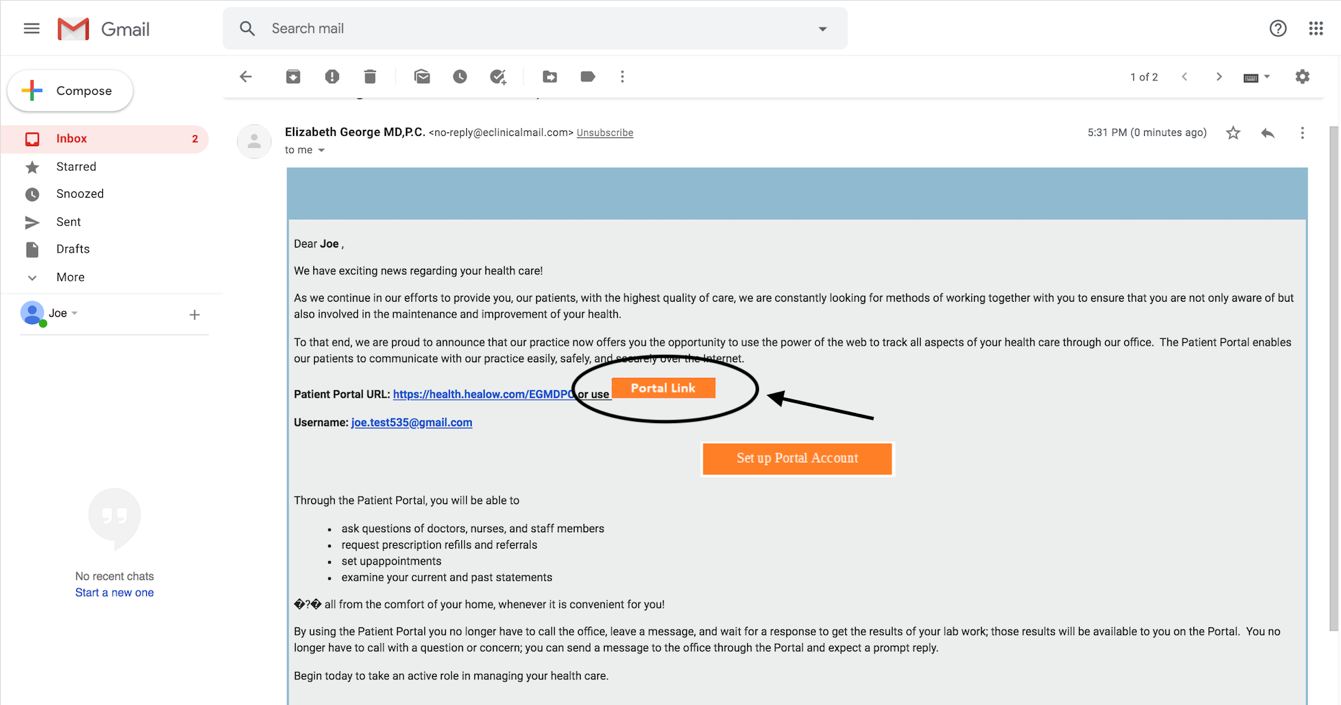 On the main health portal screen, click “Trouble logging in” on the right-hand side of the screen under the area called “Login to Your Account”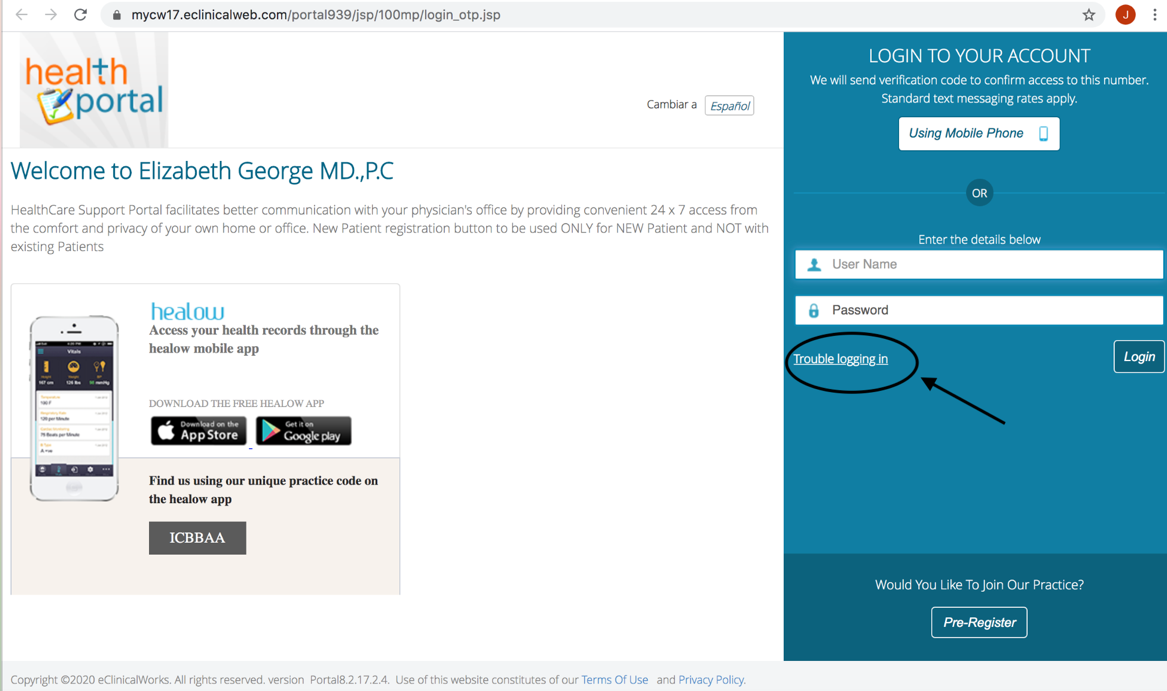 Choose the “Forgot Password” circle on the Account Recovery Help page, click “Next”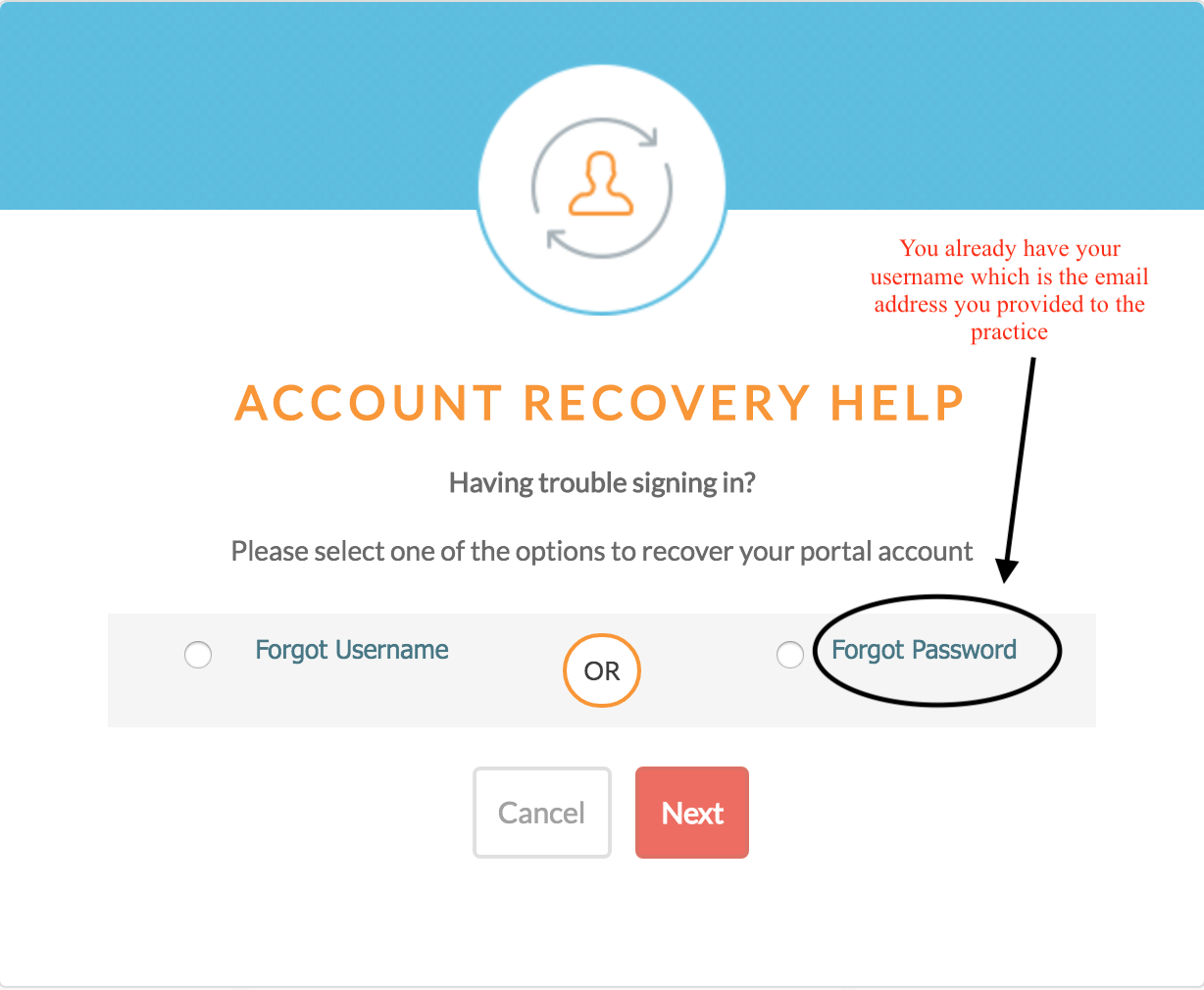 Type in your username (email you provided to the practice), Click “Submit”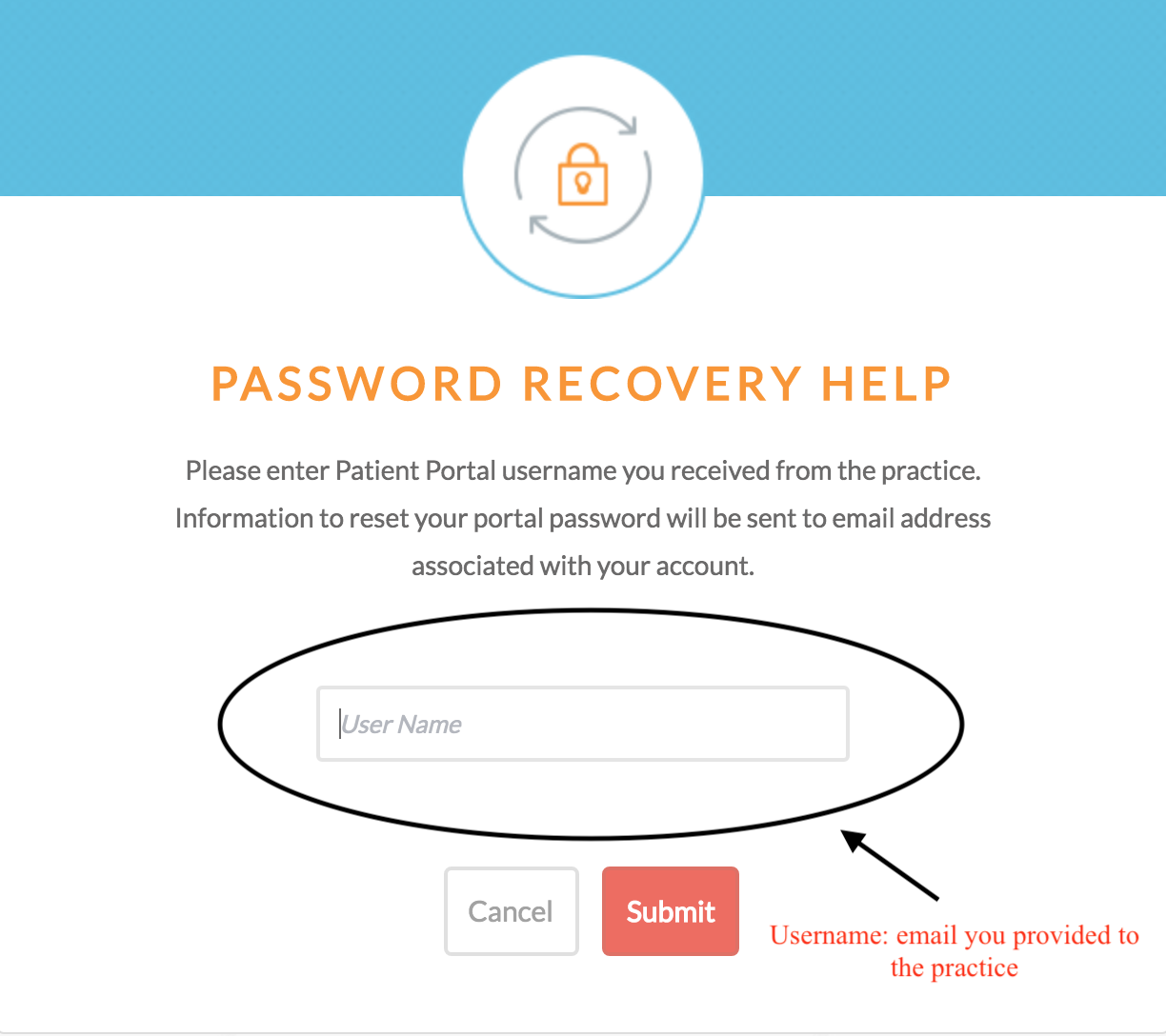 Go to your email to find instructions to reset your password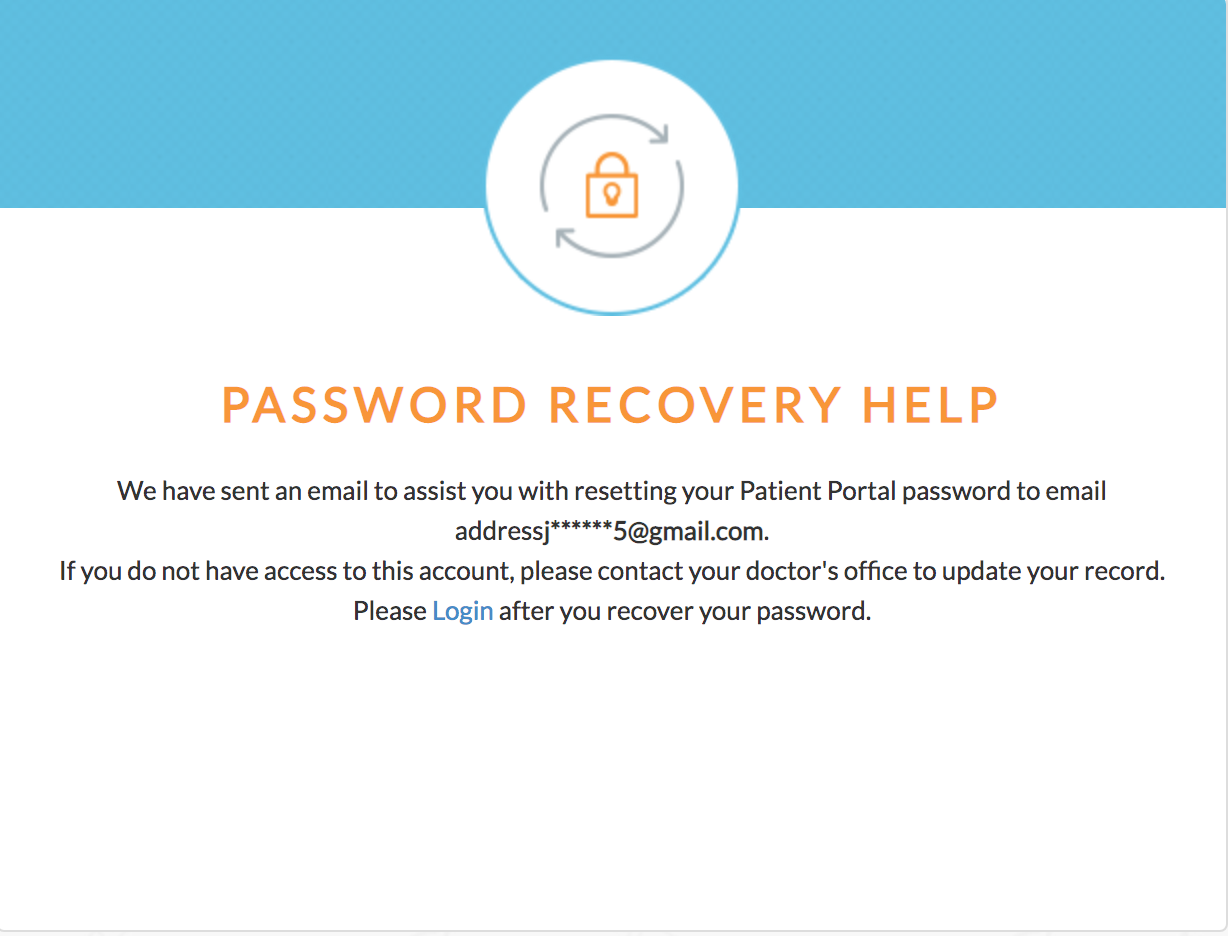 Click the “Reset My Password” link within the “Recover your password” box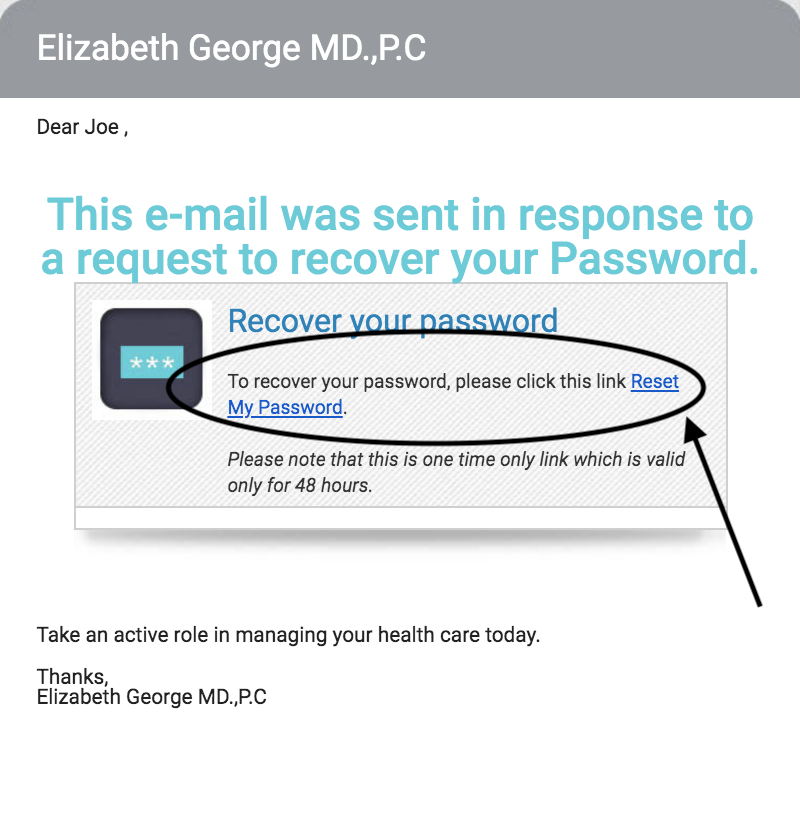 Enter your email provided to the practice in the first text box and date of birth (DD/MM/YYY) in the second text box, Click “Submit”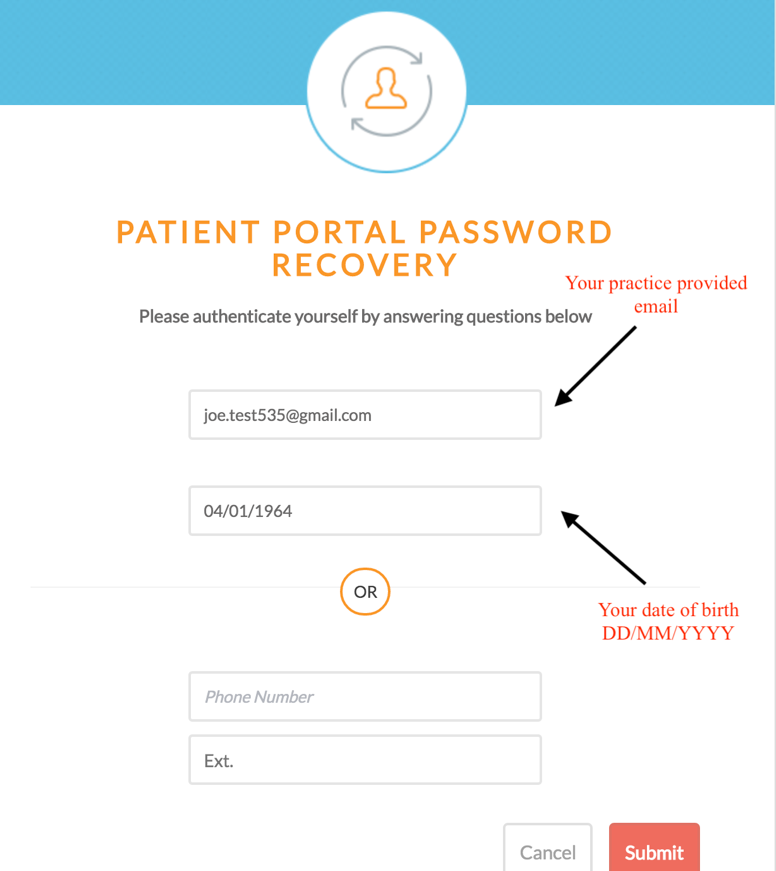 Reset your password. Please choose a strong password. Click “Next”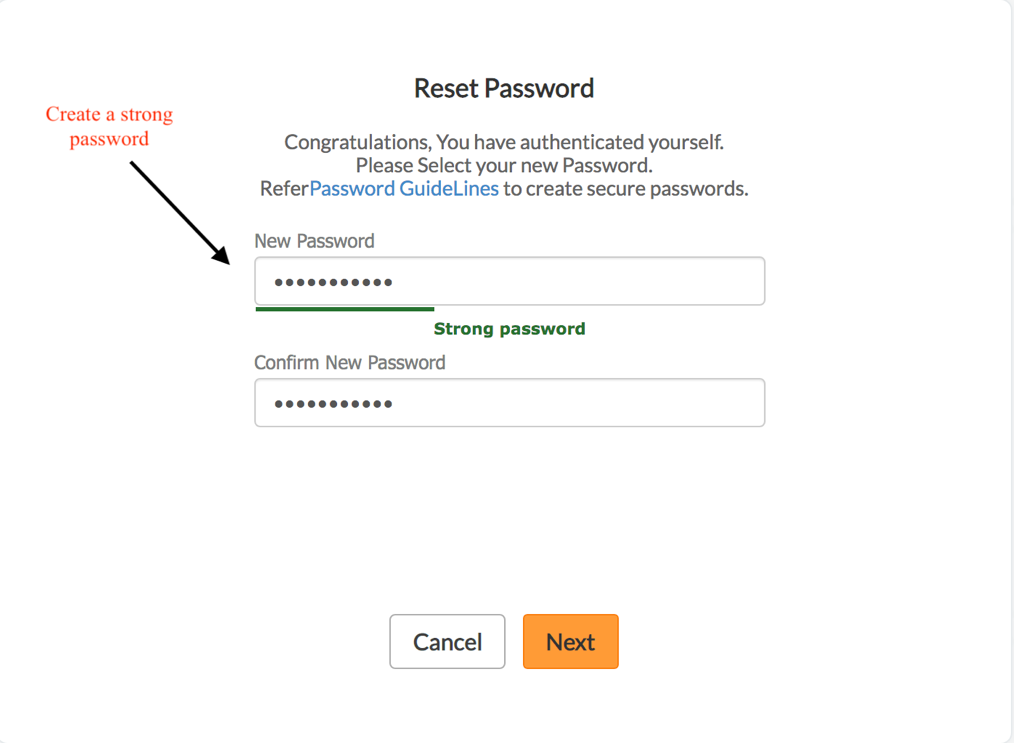 Choose a security question from the dropdown menu. Click “Next”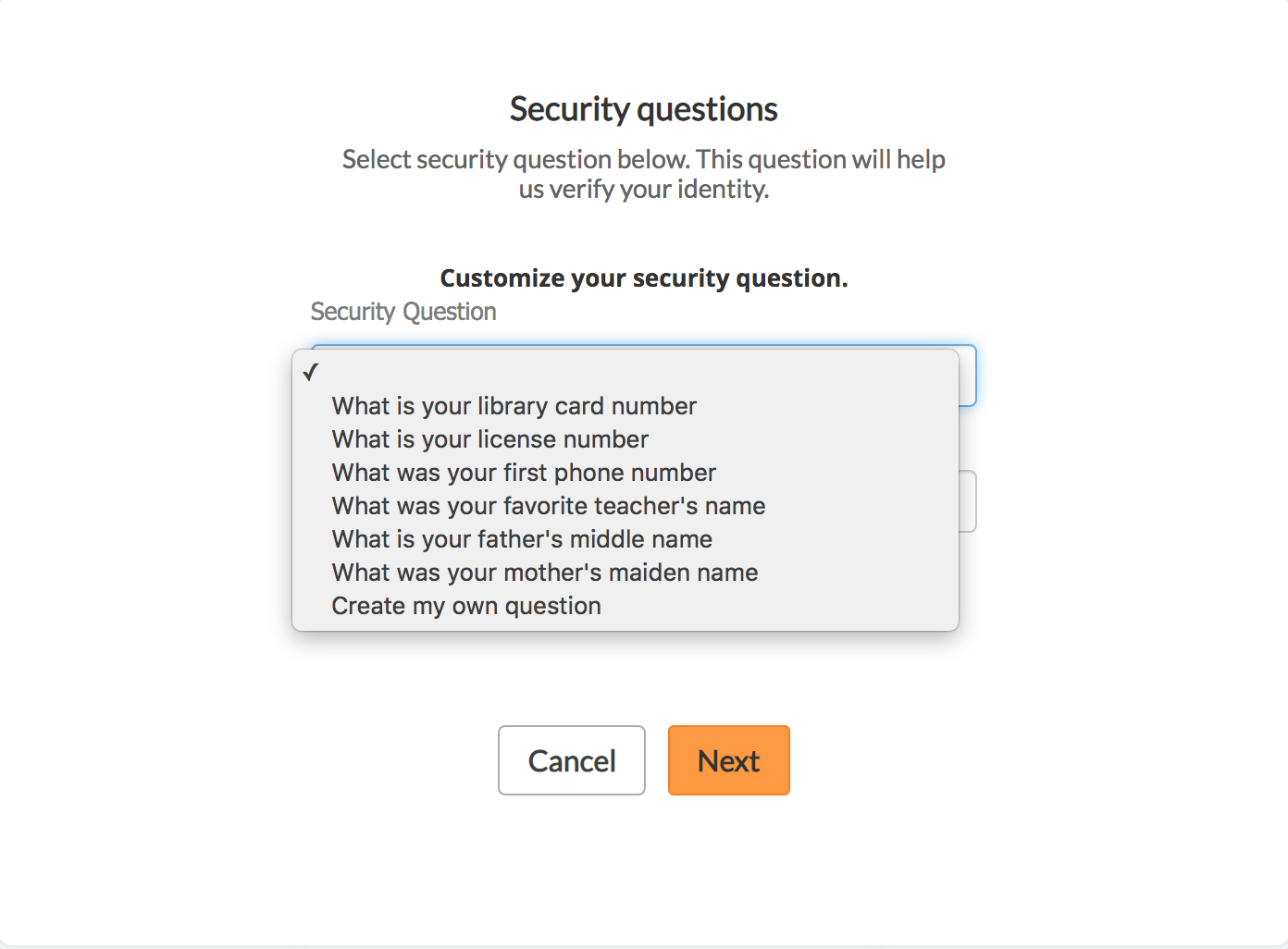 If you want to customize your security questions, type in the question and answer in the text boxes. Click “Next”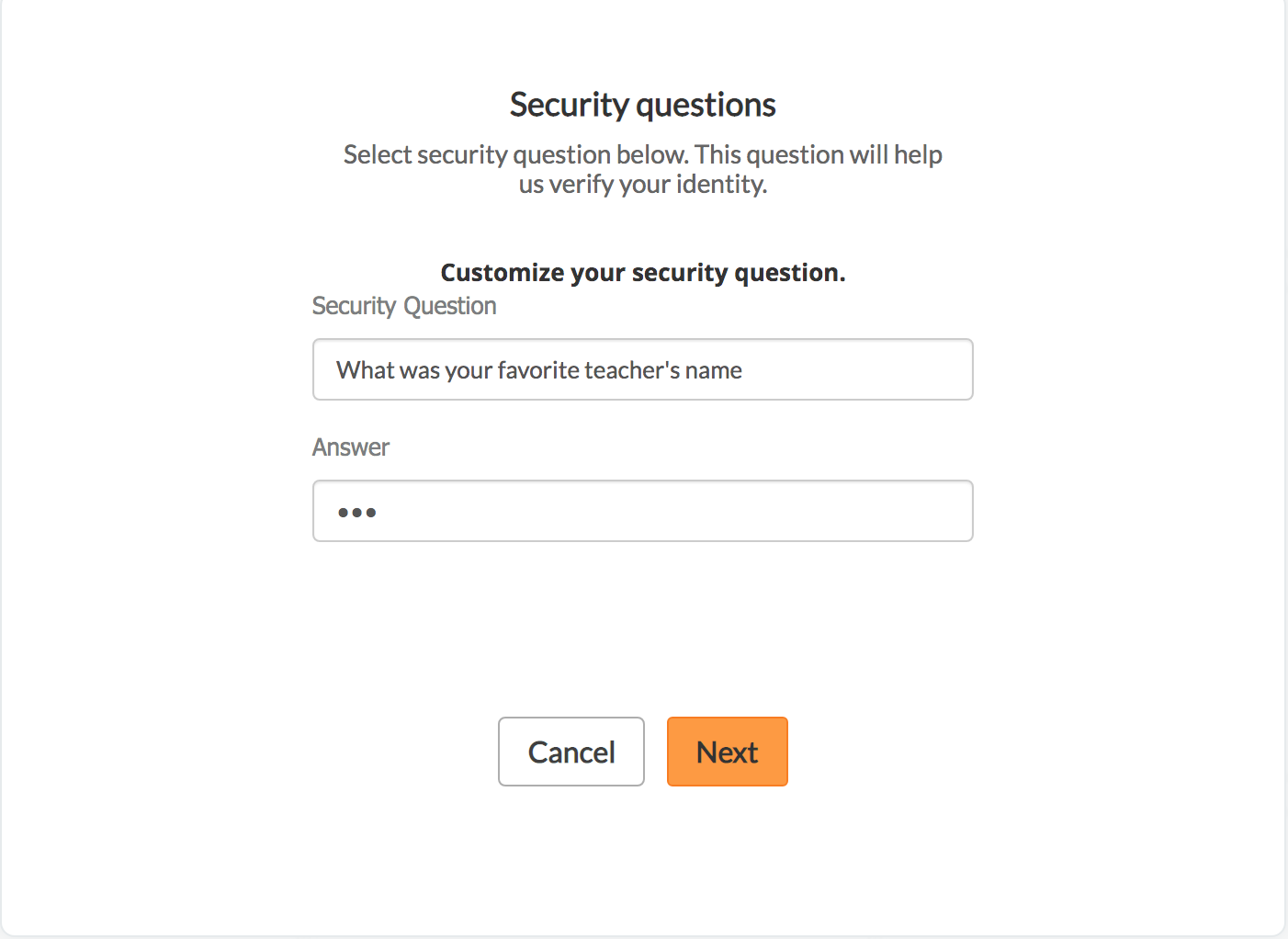 Read the Consent Form and click “Agree & Next” 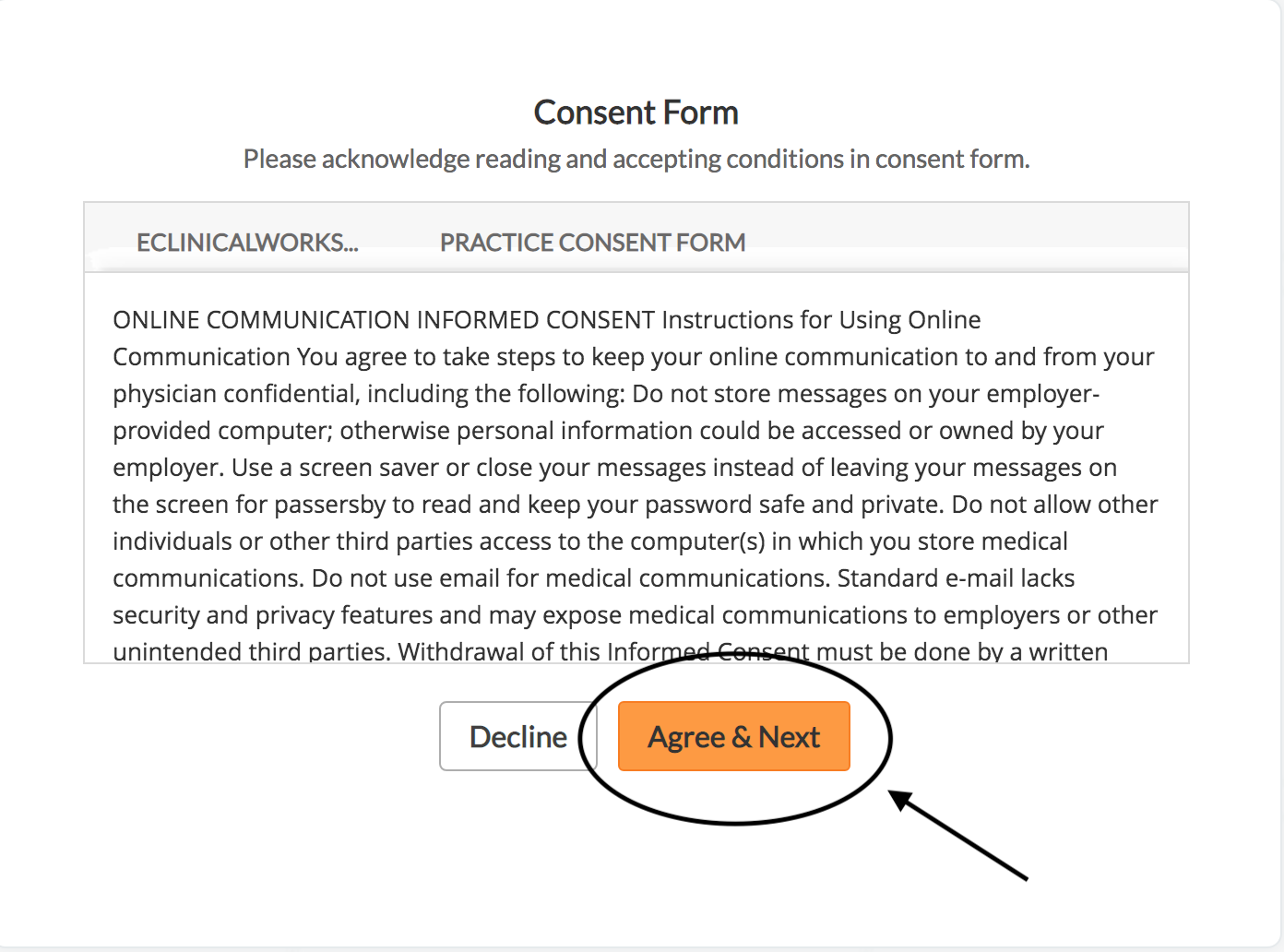 If you have followed all the above steps correctly, you should see the main dashboard of the portal, which will show your upcoming appointment.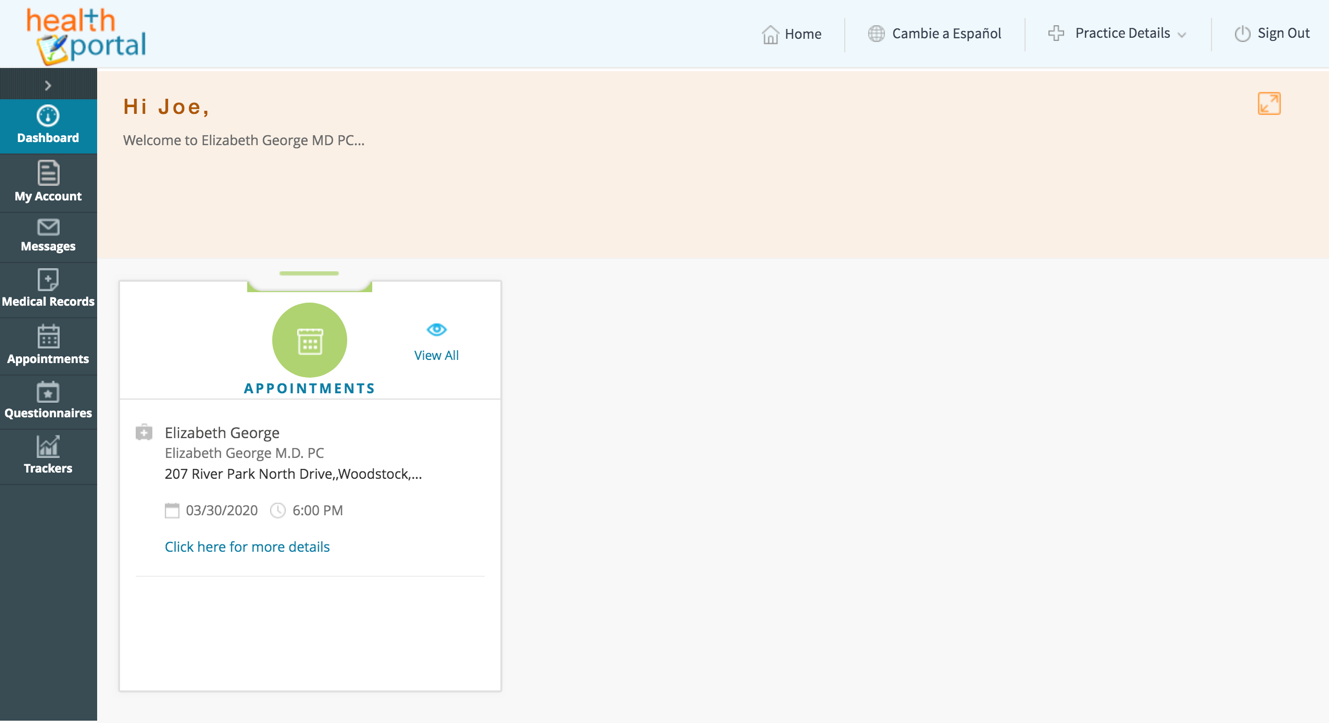 